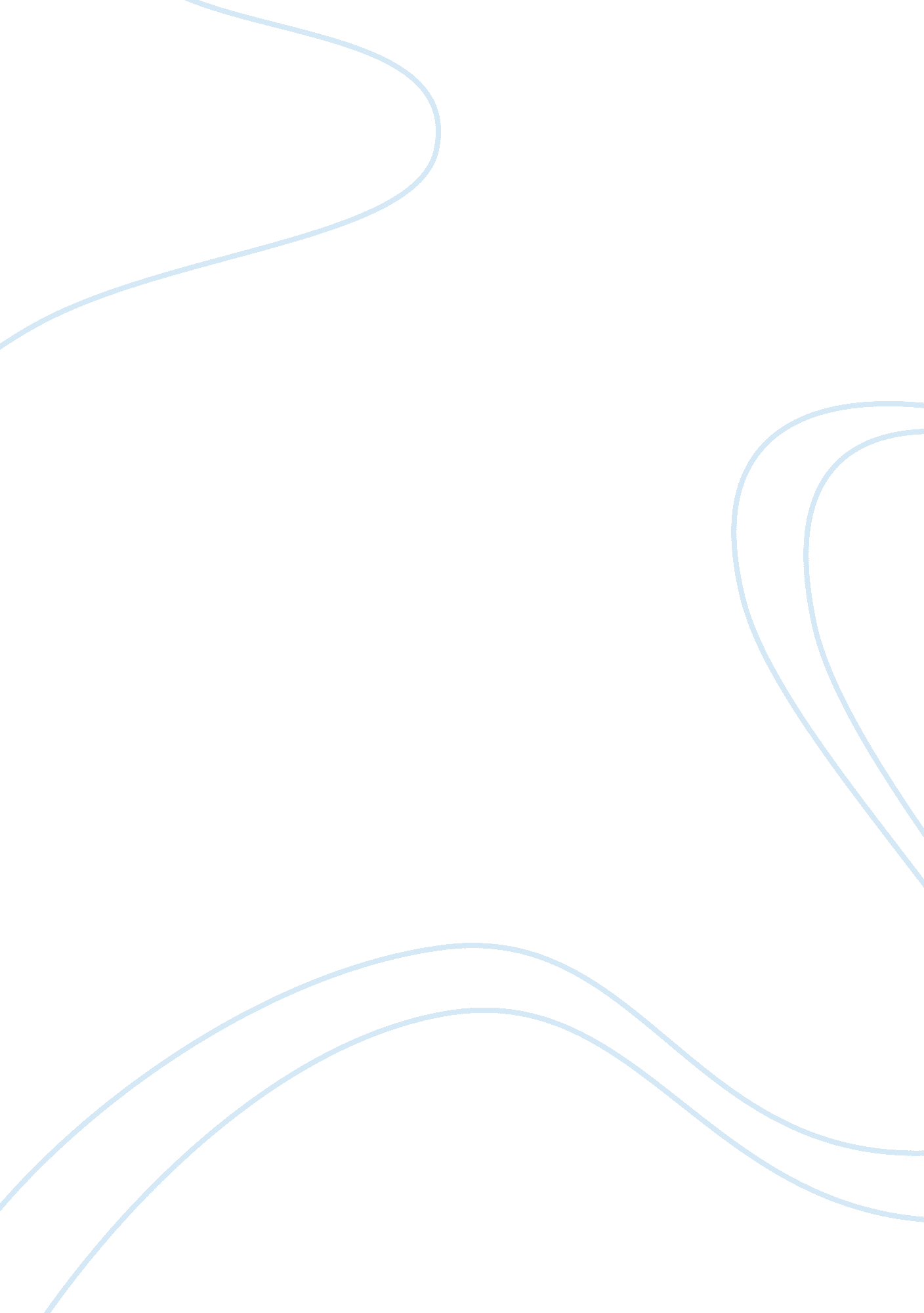 Essay on a separationLaw, Criminal Justice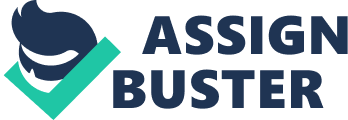 A SEPARATION A Separation is an Iranians drama produced and directed by the renowned Asghar Farhadi in 2011. The 2012 prestigious Academy Award winning movie, stars Sareh Bayat, Leila Hatami, Shabbab Hossein, Sarina Farhadi and Moaadi Peyman to give a mood provoking focus on the Iranian rich couple who engages in a court tussle after their separation. When Simin, her daughter Termeh and husband Nader decided to relocate from Iran, her husband protests on abandoning his ageing-Alzheimer infected father. This leads to a divorce forcing the small family to separate a part: Termeh and her father staying together while her mother fleeing back to her parents. This was confirmed when the court of law rejected Samin’s application and instead granted her a permanent separation. 
In this movie, Asghar Farhadi makes a good use of the basic and fundamental elements of a movie including sound and lighting. The lighting department did a commendable work by professionally using a variety of bright and dark light. This is essential for consistency, captivating the audience’s changing moods, creating conducive atmosphere besides enabling the performers, actors and participants to perform their roles appropriately. The lighting here is very important because it is what left an indelible impression on the viewers hence affecting their perception of the movie. 
On the other hand, A Separation uses dark colors in capturing various scenes in the play. First, I noticed it at the beginning of the tussle revolving the elderly man, court cases and eventual court ruling in favor of Nader. It was extensively used at this time when these characters were in a somber mood especially after openly disagreeing over family issues. It shows the sinister traits on the actors by setting the mood for such sad plots. At the same time, dark lighting could also show up when the scene was taking place in a confined room with less lighting like the court. Hence, it would directly help in achieving the most desired image and influence the attention of the audience. 